For SaleKawasaki ZZR 6001997 12 months registration49600 km Good ConditionWorkshop manual, gearsack bagPhone 0400 660 926$3,800 ono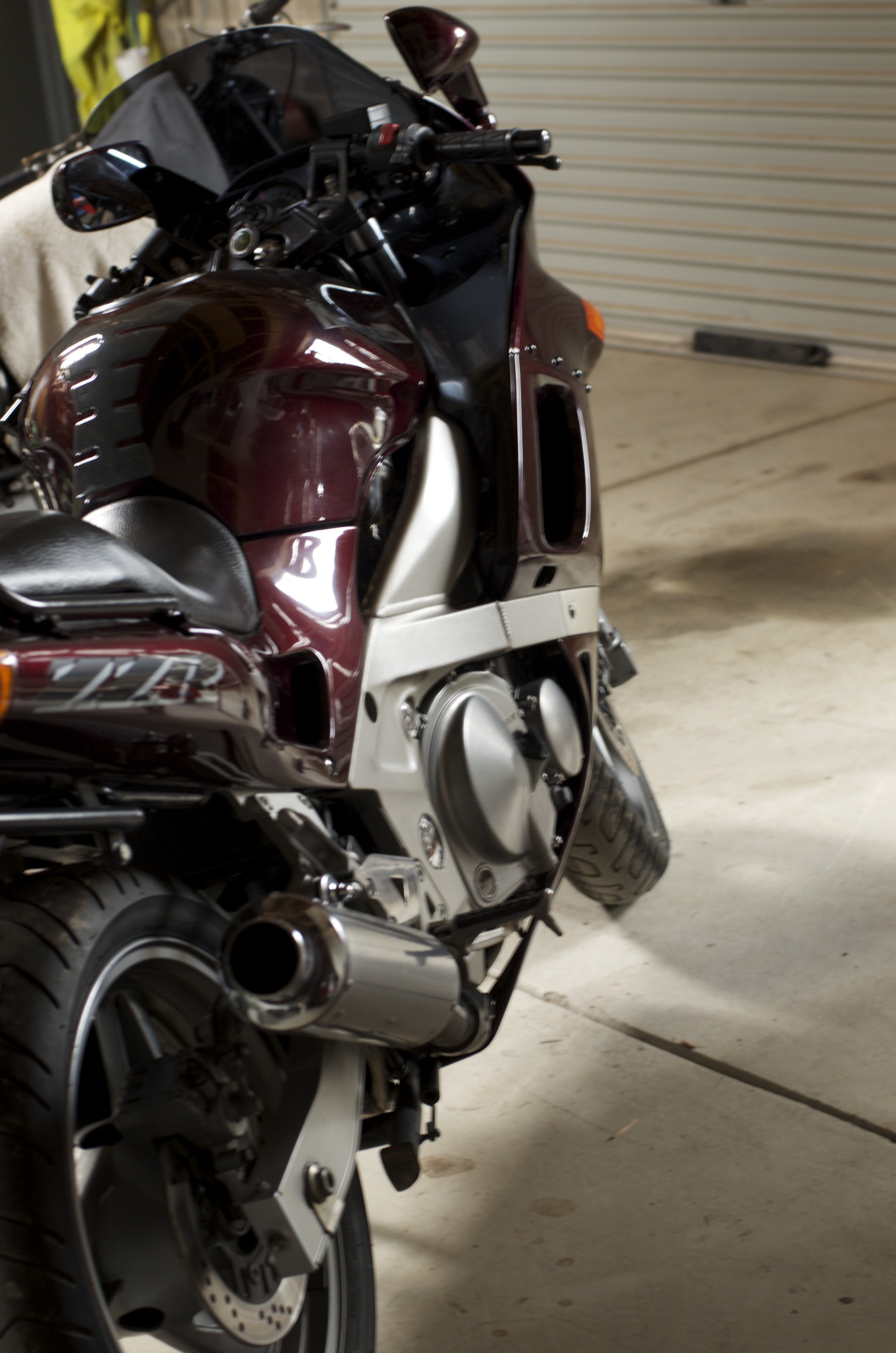 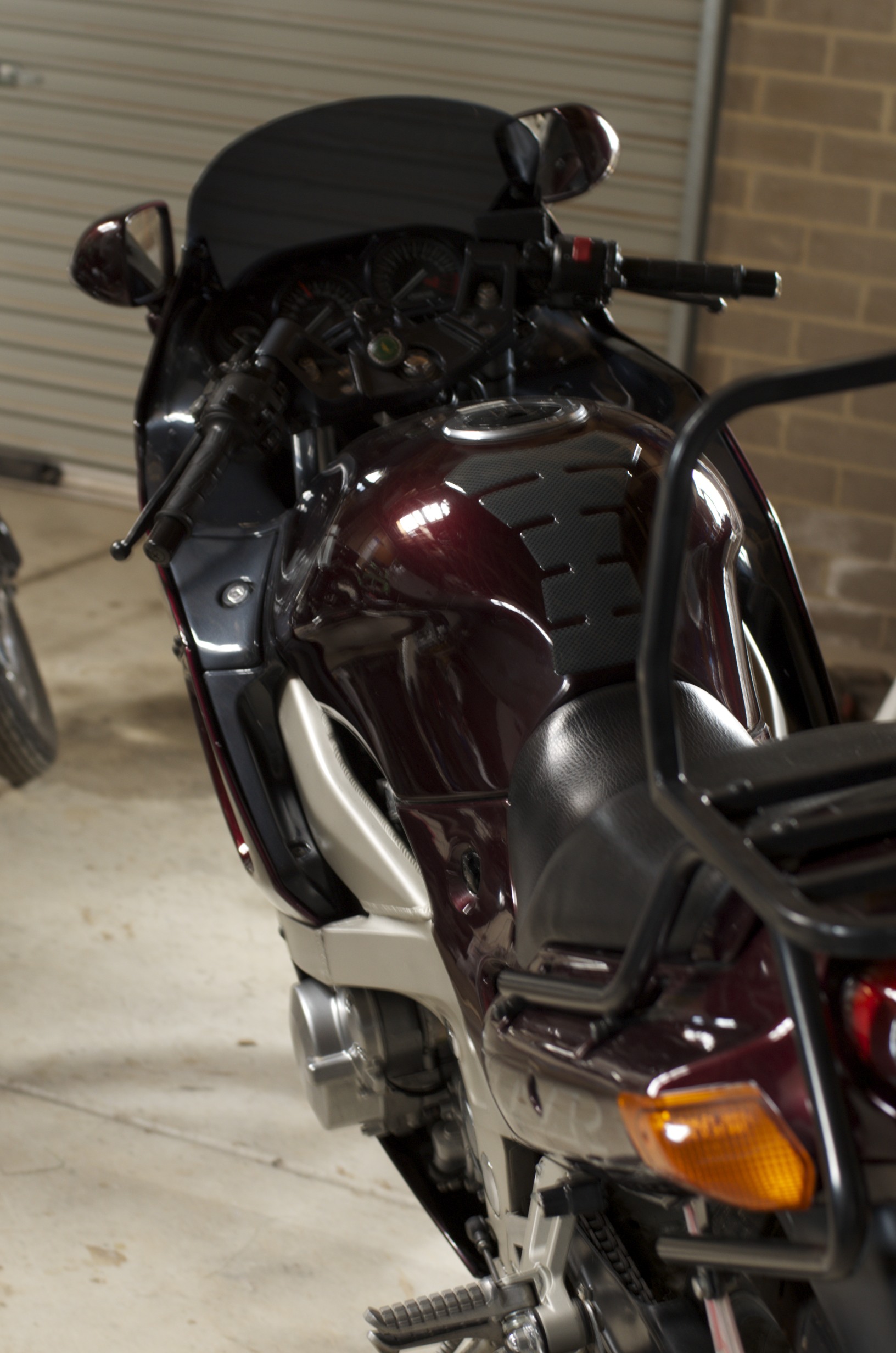 